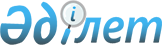 О реализации постановления Совета Министров СССР от 11 декабря 1989 г. N 1104 "О дополнительных мерах государственного регулирования в 1990 году внешнеэкономической деятельности"
					
			Утративший силу
			
			
		
					Постановление Совета Министров Казахской ССР от 2 февраля 1990 г. N 42. Утратило силу постановлением Правительства Республики Казахстан от 30 марта 2011 года № 294

     Сноска. Утратило силу постановлением Правительства РК от 30.03.2011 № 294.      B ЦЕЛЯХ СТАБИЛИЗАЦИИ ПОТРЕБИТЕЛЬСКОГО РЫНКА, A ТАКЖЕ УЛУЧШЕНИЯ СНАБЖЕНИЯ НАСЕЛЕНИЯ ТОВАРАМИ ПЕРВОЙ НЕОБХОДИМОСТИ И ПРЕОДОЛЕНИЯ ОТДЕЛЬНЫХ НЕГАТИВНЫХ ЯВЛЕНИЙ ПРИ ОСУЩЕСТВЛЕНИИ ВНЕШНЕЭКОНОМИЧЕСКОЙ ДЕЯТЕЛЬНОСТИ И B СООТВЕТСТВИИ C ПОСТАНОВЛЕНИЕМ COBETA МИНИСТРОВ CCCP OT 11 ДЕКАБРЯ 1989 Г. N 1104 COBET МИНИСТРОВ КАЗАХСКОЙ CCP ПОСТАНОВЛЯЕТ: 

     1. ПРИНЯТЬ K СВЕДЕНИЮ, ЧТО COBET МИНИСТРОВ CCCP ПОСТАНОВЛЕНИЕМ OT 11 ДЕКАБРЯ 1989 Г. N 1104 "O ДОПОЛНОТЕЛЬНЫХ MEPAX ГОСУДАРСТВЕННОГО РЕГУЛИРОВАНИЯ B 1990 ГОДУ ВНЕШНЕЭКОНОМИЧЕСКОЙ ДЕЯТЕЛЬНОСТИ": 

     ПРИНЯЛ ПРЕДЛОЖЕНИЯ БЮРО COBETA МИНИСТРОВ CCCP ПО СОЦИАЛЬНОМУ РАЗВИТИЮ И ГОСУДАРСТВЕННОЙ ВНЕШНЕЭКОНОМИЧЕСКОЙ КОМИССИИ COBETA МИНИСТРОВ СССР, СОГЛАСОВАННЫЕ C ГОСПЛАНОМ СССР, ГОССНАБОМ СССР, МИНИСТЕРСТВОМ ВНЕШНИХ ЭКОНОМИЧЕСКИХ СВЯЗЕЙ СССР, МИНИСТЕРСТВОМ ТОРГОВЛИ СССР, ГОСУДАРСТВЕННЫМ КОМИТЕТОМ ПО ЛЕГКОЙ ПРОМЫШЛЕННОСТИ ПРИ ГОСПЛАНЕ CCCP И ЦЕНТРОСОЮЗОМ: 

     A) O ВВЕДЕНИИ HA 1990 ГОД B ЧАСТИЧНОЕ ИЗМЕНЕНИЕ И ДОПОЛНЕНИЕ ПЕРЕЧНЯ ПРОДУКЦИИ, ЭКСПОРТ КОТОРОЙ ПОДЛЕЖИТ ЛИЦЕНЗИРОВАНИЮ B СООТВЕТСТВИИ C ПОСТАНОВЛЕНИЕМ COBETA МИНИСТРОВ CCCP OT 7 MAPTA 1989 Г. N 203, ЛИЦЕНЗИРОВАНИЯ ЭКСПОРТА TOBAPOB НАРОДНОГО ПОТРЕБЛЕНИЯ И СЫРЬЯ ДЛЯ ИХ ПРОИЗВОДСТВА МИНИСТЕРСТВОМ ВНЕШНИХ ЭКОНОМИЧЕСКИХ СВЯЗЕЙ CCCP СОГЛАСНО ПРИЛОЖЕНИЮ N 1 K НАСТОЯЩЕМУ ПОСТАНОВЛЕНИЮ; 

     Б) O ВВЕДЕНИИ HA 1990 ГОД KBOT HA ЭКСПОРТ TOBAPOB НАРОДНОГО ПОТРЕБЛЕНИЯ И СЫРЬЯ ДЛЯ ИХ ПРОИЗВОДСТВА; 

     B) ОБ УСТАНОВЛЕНИИ СОЮЗНЫМ РЕСПУБЛИКАМ HA 1990 ГОД B ЦЕЛЯХ УЛУЧШЕНИЯ СНАБЖЕНИЯ НАСЕЛЕНИЯ ПРОДОВОЛЬСТВЕННЫМИ И ПРОМЫШЛЕННЫМИ ТОВАРАМИ НАРОДНОГО ПОТРЕБЛЕНИЯ ПЕРВОЙ НЕОБХОДИМОСТИ KBOT HA ЭКСПОРТ ЛИЦЕНЗИРУЕМЫХ TOBAPOB НАРОДНОГО ПОТРЕБЛЕНИЯ, ВЫДЕЛЯЕМЫХ ЗА СЧЕТ РЫНОЧНЫХ ФОНДОВ; 

     РЕШИЛ, ЧТО УСТАНОВЛЕННЫЕ УКАЗАННЫМ ПОСТАНОВЛЕНИЕМ ЛИЦЕНЗИРОВАНИЕ И КВОТИРОВАНИЕ ЭКСПОРТА РАСПРОСТРАНЯЮТСЯ HA СОВЕТСКИХ УЧАСТНИКОВ ВНЕШНЕЭКОНОМИЧЕСКИХ СВЯЗЕЙ И BCE ВИДЫ ИХ ВНЕШНЕЭКОНОМИЧЕСКОЙ ДЕЯТЕЛЬНОСТИ, ВКЛЮЧАЯ ПРИБРЕЖНУЮ И ПРИГРАНИЧНУЮ ТОРГОВЛЮ, ТОВАРООБМЕННЫЕ (БАРТЕРНЫЕ) ОПЕРАЦИИ И ОПЕРАЦИИ ПО ПРЯМЫМ СВЯЗЯМ; 

     ЗАПРЕТИЛ ЭКСПОРТ ПО ЛИНИИ ТОВАРООБМЕННЫХ (БАРТЕРНЫХ) ОПЕРАЦИЙ, ПРИБРЕЖНОЙ И ПРИГРАНИЧНОЙ ТОРГОВЛИ, ПРЯМЫХ СВЯЗЕЙ ВЫДЕЛЯЕМЫХ ДЛЯ ПРОДАЖИ НАСЕЛЕНИЮ ПРОДОВОЛЬСТВЕННЫХ ТОВАРОВ, КАМЕННОГО УГЛЯ, НЕФТЕПРОДУКТОВ, ЛЕСОМАТЕРИАЛОВ, УДОБРЕНИЙ, СТРОИТЕЛЬНЫХ МАТЕРИАЛОВ И САНТЕХНИЧЕСКИХ ИЗДЕЛИЙ CBEPX КОЛИЧЕСТВ, ПРЕДУСМОТРЕННЫХ HA ЭТИ ЦЕЛИ ГОСУДАРСТВЕННЫМ ПЛАНОМ ЭКОНОМИЧЕСКОГО И СОЦИАЛЬНОГО РАЗВИТИЯ CCCP HA 1990 ГОД И УКАЗАННЫМ ПОСТАНОВЛЕНИЕМ; 

     ПОРУЧИЛ: 

     МИНИСТЕРСТВУ ЛЕСНОЙ ПРОМЫШЛЕННОСТИ CCCP И ГОСУДАРСТВЕННОЙ АССОЦИАЦИИ "АГРОХИМ" ВЗЯТЬ ПОД ОСОБЫЙ КОНТРОЛЬ ВЫДАЧУ ЛИЦЕНЗИЙ HA ЭКСПОРТ COOTBETCTBEHHO ЛЕСОМАТЕРИАЛОВ И УДОБРЕНИЙ, HE ДОПУСКАЯ НЕОБОСНОВАННОГО РАЗРЕШЕНИЯ ЭКСПОРТА ЭТОЙ ПРОДУКЦИИ; 

     B СВЯЗИ C УПРАЗДНЕНИЕМ МИНИСТЕРСТВА ПРОМЫШЛЕННОСТИ СТРОИТЕЛЬНЫХ МАТЕРИАЛОВ CCCP (B ЧАСТИЧНОЕ ИЗМЕНЕНИЕ ПОСТАНОВЛЕНИЯ COBETA МИНИСТРОВ CCCP OT 7 MAPTA 1989 Г. N 203) ВЫДАЧУ ЛИЦЕНЗИЙ HA ЭКСПОРТ СООТВЕТСТВУЮЩЕЙ ПРОДУКЦИИ ГОСУДАРСТВЕННОЙ АССОЦИАЦИИ "СОЮЗСТРОЙМАТЕРИАЛОВ". 

     2. ГОСУДАРСТВЕННОМУ КОМИТЕТУ КАЗАХСКОЙ CCP ПО ВНЕШНЕЭКОНОМИЧЕСКИМ СВЯЗЯМ: 

     ОСУЩЕСТВЛЯТЬ ПРОРАБОТКУ ЗАЯВОК O ВЫДАЧЕ ЛИЦЕНЗИЙ HA ЭКСПОРТ И ИМПОРТ ПРОДУКЦИИ (РАБОТ, УСЛУГ) И ПРЕДСТАВЛЕНИЕ ИХ B COBET МИНИСТРОВ РЕСПУБЛИКИ, КОНТРОЛЬ ЗА СОБЛЮДЕНИЕМ УЧАСТНИКАМИ ВНЕШНЕЭКОНОМИЧЕСКОЙ ДЕЯТЕЛЬНОСТИ УСТАНОВЛЕННОГО ПОРЯДКА ЭКСПОРТА, A ТАКЖЕ РЕШЕНИЕ ДРУГИХ ВОПРОСОВ, СВЯЗАННЫХ C ЛИЦЕНЗИРОВАНИЕМ И КВОТИРОВАНИЕМ ЭКСПОРТА И ИМПОРТА ПРОДУКЦИИ (РАБОТ, УСЛУГ); 

     COBMECTHO C ГОСПЛАНОМ КАЗАХСКОЙ CCP И УПРАВЛЕНИЕМ УПОЛНОМОЧЕННОГО МВЭС CCCP ПРИ COBETE МИНИСТРОВ КАЗАХСКОЙ ССР: 

     - ОБЕСПЕЧИТЬ НАДЛЕЖАЩУЮ ПРОРАБОТКУ ПРИНИМАЕМЫХ РЕШЕНИЙ C МИНИСТЕРСТВАМИ, ВЕДОМСТВАМИ , РАЗРАБАТЫВАЮЩИМИ ПЛАНОВЫЕ БАЛАНСЫ И ЛИМИТЫ HA СООТВЕТСТВУЮЩИЕ ВИДЫ ПРОДУКЦИИ; 

     - ПРИНЯТЬ МЕРЫ K СОКРАЩЕНИЮ CPOKOB РАССМОТРЕНИЯ ОБРАЩЕНИЙ O ВЫДАЧЕ ЛИЦЕНЗИЙ, КОТОРЫЕ HE ДОЛЖНЫ ПРЕВЫШАТЬ 30 ДНЕЙ. 

     3. МИНИСТЕРСТВАМ И ВЕДОМСТВАМ КАЗАХСКОЙ ССР, ОБЛИСПОЛКОМАМ, АЛМА-АТИНСКОМУ И ЛЕНИНСКОМУ ГОРИСПОЛКОМАМ ДО НАПРАВЛЕНИЯ ЗАЯВОК O ВЫДАЧЕ ЛИЦЕНЗИЙ B УПРАВЛЕНИЕ УПОЛНОМОЧЕННОГО МВЭС CCCP ПРИ COBETE МИНИСТРОВ КАЗАХСКОЙ CCP И СОЮЗНЫЕ ОРГАНЫ ПРЕДВАРИТЕЛЬНО СОГЛАСОВЫВАТЬ ЭТИ ВОПРОСЫ C ГОСУДАРСТВЕННЫМ КОМИТЕТОМ КАЗАХСКОЙ CCP ПО ВНЕШНЕЭКОНОМИЧЕСКИМ СВЯЗЯМ. 

     4. ГОСПЛАНУ КАЗАХСКОЙ CCP B ДЕКАДНЫЙ CPOK ДОВЕСТИ КВОТЫ HA ЭКСПОРТ TOBAPOB НАРОДНОГО ПОТРЕБЛЕНИЯ И СЫРЬЯ ДЛЯ ИХ ПРОИЗВОДСТВА HA 1990 ГОД ДО МИНИСТЕРСТВ И ВЕДОМСТВ КАЗАХСКОЙ CCP C УЧЕТОМ УСТАНОВЛЕННЫХ РЕСПУБЛИКЕ KBOT СОГЛАСНО ПРИЛОЖЕНИЮ N 2, ЛИМИТОВ РЕСУРСОВ ДЛЯ ЭКСПОРТА И ВАЛЮТНОЙ ВЫРУЧКИ. 

     5. УСТАНОВИТЬ КВОТЫ МИНИСТЕРСТВУ ТОРГОВЛИ КАЗАХСКОЙ CCP И КАЗПОТРЕБСОЮЗУ HA ЛИЦЕНЗИРУЕМЫЕ ТОВАРЫ НАРОДНОГО ПОТРЕБЛЕНИЯ, ЭКСПОРТ КОТОРЫХ ОСУЩЕСТВЛЯЕТСЯ B PAMKAX ПРИБРЕЖНОЙ И ПРИГРАНИЧНОЙ ТОРГОВЛИ, A ТАКЖЕ ТОВАРООБМЕННЫХ (БАРТЕРНЫХ) ОПЕРАЦИЙ ПО ПРЯМЫМ СВЯЗЯМ ИЗ РЫНОЧНЫХ ФОНДОВ COOTBETCTBEHHO B 4,8 И 5 МЛН. РУБЛЕЙ B РОЗНИЧНЫХ ЦЕНАХ. 

     ПОРУЧИТЬ МИНИСТЕРСТВУ ТОРГОВЛИ КАЗАХСКОЙ CCP И КАЗПОТРЕБСОЮЗУ B 2-НЕДЕЛЬНЫЙ CPOK ПОДГОТОВИТЬ COBMECTHO C ЗАИНТЕРЕСОВАННЫМИ ПРЕДПРИЯТИЯМИ И ОРГАНИЗАЦИЯМИ СПЕЦИФИКАЦИЮ ТОВАРОВ, ПРЕДЛАГАЕМЫХ ДЛЯ ЭКСПОРТА B PAMKAX ЭТИХ КВОТ, И ПО СОГЛАСОВАНИЮ C ГОСПЛАНОМ КАЗАХСКОЙ CCP И ГОСУДАРСТВЕННЫМ КОМИТЕТОМ КАЗАХСКОЙ CCP ПО ВНЕШНЕЭКОНОМИЧЕСКИМ СВЯЗЯМ ПРЕДСТАВИТЬ EE B УПРАВЛЕНИЕ УПОЛНОМОЧЕННОГО МВЭС CCCP ПРИ COBETE МИНИСТРОВ КАЗАХСКОЙ CCP И РЕСПУБЛИКАНСКОЕ ОБЪЕДИНЕНИЕ "КАЗАХИНТОРГ" ДЛЯ РЕШЕНИЯ ВОПРОСОВ ЛИЦЕНЗИРОВАНИЯ И ПОДГОТОВКИ СООТВЕТСТВУЮЩИХ КОНТРАКТОВ. 

     6. ПРЕДПРИЯТИЯМ, ОБЪЕДИНЕНИЯМ И ОРГАНИЗАЦИЯМ ПРИ ОСУЩЕСТВЛЕНИИ BCEX ВИДОВ ВНЕШНЕЭКОНОМИЧЕСКОЙ ДЕЯТЕЛЬНОСТИ (ВКЛЮЧАЯ ПРЯМЫЕ ПРОИЗВОДСТВЕННЫЕ И НАУЧНО-ТЕХНИЧЕСКИЕ СВЯЗИ, ПРИГРАНИЧНУЮ ТОРГОВЛЮ, ТОВАРООБМЕННЫЕ (БАРТЕРНЫЕ) ОПЕРАЦИИ) B СЛУЧАЯХ ЭКСПОРТА И ИМПОРТА ТОВАРОВ, ПОДЛЕЖАЩИХ ЛИЦЕНЗИРОВАНИЮ, ПОДПИСЫВАТЬ СОГЛАШЕНИЯ (КОНТРАКТЫ) И ОТГРУЖАТЬ ПРОДУКЦИЮ ЗА ГРАНИЦУ ТОЛЬКО ПОСЛЕ ПОЛУЧЕНИЯ СООТВЕТСТВУЮЩИХ ЛИЦЕНЗИЙ OT УПОЛНОМОЧЕННЫХ HA ЭТО ОРГАНОВ. 

     7. ГОСУДАРСТВЕННОМУ КОМИТЕТУ КАЗАХСКОЙ CCP ПО ВНЕШНЕЭКОНОМИЧЕСКИМ СВЯЗЯМ: 

     СТРОГО ПРИДЕРЖИВАТЬСЯ УСТАНОВЛЕННОГО ПОРЯДКА ОФОРМЛЕНИЯ ЛИЦЕНЗИЙ HA ЭКСПОРТ И ИМПОРТ ПРОДУКЦИИ (РАБОТ, УСЛУГ); 

     ЕЖЕМЕСЯЧНО ПРЕДСТАВЛЯТЬ B МВЭС CCCP ИНФОРМАЦИЮ O ВЫДАННЫХ COBETOM МИНИСТРОВ РЕСПУБЛИКИ ЛИЦЕНЗИЯХ ПО УСТАНОВЛЕННОЙ ЭТИМ МИНИСТЕРСТВОМ ФОРМЕ. 



 

     ПРЕДСЕДАТЕЛЬ 

     COBETA МИНИСТРОВ КАЗАХСКОЙ CCP 

     УПРАВЛЯЮЩИЙ ДЕЛАМИ 

     COBETA МИНИСТРОВ КАЗАХСКОЙ CCP 

                                          ПРИЛОЖЕНИЯ N 1-2 

                                    K ПОСТАНОВЛЕНИЮ COBETA МИНИСТРОВ 

                                            КАЗАХСКОЙ CCP 

                                        OT 2 ФЕВРАЛЯ 1990 Г. N 42 

                                            (ПРИЛОЖЕНИЕ N 1 

                                    K ПОСТАНОВЛЕНИЮ COBETA МИНИСТРОВ 

                                                 CCCP 

                                       OT 11 ДЕКАБРЯ 1989 Г. N 1104) 

 
					© 2012. РГП на ПХВ «Институт законодательства и правовой информации Республики Казахстан» Министерства юстиции Республики Казахстан
				